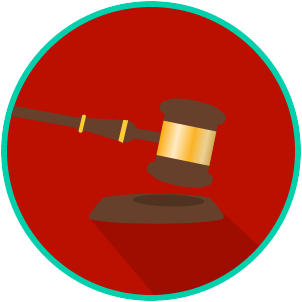 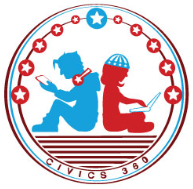 State Courts Video #1QuestionList Specific Evidence from the VideoComplete Sentence1. What is jurisdiction? 2. What are the four levels of the court system in Florida?3. What is an appellate court? 4. If you want to sue someone for $15,000, to which level of the Florida court system would you bring your case?5. Explain why a plaintiff or a defendant cannot win a trial within a District Court of Appeal?